الـجـمـهوريــة الـجـزائـريــة الـديـمـقـراطـيـــة الـشـعـبـيــة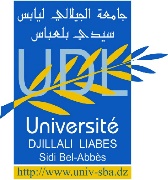 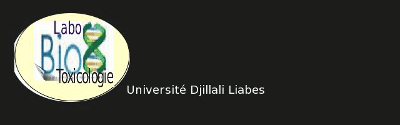 People's Democratic Republic of AlgeriaMinistry of Higher Education and Scientific ResearchDjillali Liabes University of Sidi Bel AbbesLaboratory of biotoxicologie 1Survey for panax ginseng uses2	Place ____________________________________________	مكان الاستبيان
	Date ____________________________________________	تاريخ الاستبيان
	Investigator ____________________________________________	الباحث Personal informationID number ____________________________________________	رقم التعريف
Gender	 Male(ذكر) ①	 Female(أنثى)②	الجنس
Age_______________________________________________________السن
Interviewed			المستجوب
 Household	(البيت) ①	 herbalist	(بائع أعشاب) ③
 Scientific	(علمي) ②	 traditional healer	(طب تقليدي) ④
Level of education ____________________________________	مستوى التعليم
 Illiterate	(دون مستوى) ①	 Secondary	(ثانوي) ④
 Primary	(ابتدائي) ②	 Graduate(University)	(التدرج) ⑤
 medium	(متوسط) ③	 Postgraduate	(بعد التدرج) ⑥Information about panax ginsengDid you use panax ginseng?	No⓿Yes❶	هل تستعمل باناكس جينسنغ ؟ Never	(أبدا) ①	 Frequently	(عادة) ③
 Rarely	(ناذرا) ②	 Always	(دائما) ④Do you know its importance?	No⓿Yes❶	هل تعرف أهميتها؟Where are you getting it?			من أين تحصل عليها؟
 Spice dealer	(محل بهارات) ①	 Beekeeper	(مربي النحل) ④
 Grocery	(مواد غدائية) ②	 Own production	(منتوجك) ⑤
 Market	(السوق) ③	 Other ________	(أخرى) ⑥How is it preserved?			كيف تحفظها؟
 With packaging	(مغلفة) ①	 Without packaging	(غير مغلفة) ②How do you store it?			 كيف تخزنها؟
 Away from light	(في الظل) ①	 Freezer	(مجمد) ③
 Fridge	(الثلاجة) ②In what interest do you use it			ما الغرض من استعمالها؟
 Nutritional	(الطبخ) ①	 Therapeutic	(التداوي) ③
 Cosmetic	(التجميل) ②How much it cost ? _____________________________________كم يبلغ ثمنهNutritional usageHow much do you take?			ما المقدار الذي تتناوله؟
 Pinch _______________	(قرصة) ①	 Little spoon__	(ملعقة صغيرة) ⑤
 Small glass ________	(كوب صغير) ②	 Big spoon__	(ملعقة كبيرة) ⑥
 Large glass ________	(كوب كبير) ③	 Other ____________	(أخرى) ⑦
 handle ______________	(قبضة) ④
What to add to it?			إلى ما تضيفها؟
 Milk 	(حليب) ①	 Yoghurt 	(ياغورت) ④
 Juice 	(عصير) ②	 Jam 	(مربى) ⑤
 Honey 	(عسل) ③	 Other ________	(أخرى) ⑥
How often do you take it?		________	كم مرة تتناولها؟Therapeutic usageHow much do you take?			ما المقدار الذي تتناوله؟
 Pinch _______________	(قرصة) ①	 Little spoon__	(ملعقة صغيرة) ⑤
 Small glass ________	(كوب صغير) ②	 Big spoon__	(ملعقة كبيرة) ⑥
 Large glass ________	(كوب كبير) ③	 Other ____________	(أخرى) ⑦
 handle ______________	(قبضة) ④
How to use it ?			كيف تحضرها؟
 Fumigation	(التدخين) ①	 Decoction	(الغلي) ④
 Cataplasm	(الكمادة) ②	 Maceration	(النقع) ⑤
 Infusion	(الانحلال) ③	 Other	(أخرى) ⑥
How many times do you take it?		________	كم مرة تتناولها؟
For what diseases?			لأي مرض تستعملها؟Thyroid disease	No⓿Yes❶	أمراض الغدة الدرقية
Anemia	No⓿Yes❶	فقر الدم المنجلي
Color blindness	No⓿Yes❶	عمى الألوان
Tuberculosis	No⓿Yes❶	السل
Heart problems	No⓿Yes❶	أمراض القلب
Infertility	No⓿Yes❶	العقر
Diabetes	No⓿Yes❶	السكري
High blood pressure	No⓿Yes❶	ارتفاع ضغط الدم
Weight change	No⓿ Yes❶	تغير مفاجئ في الوزن
Unusual fatigue	No⓿ Yes❶	تعب غير اعتيادي
Fevers	No⓿ Yes❶	حمى
Loss of appetite	No⓿ Yes❶	فقدان الشهية
Awakening due to pain	No⓿ Yes❶	نهوض من النوم بسبب ألم
Changes in your eyesight	No⓿ Yes❶	تغير في النظر
Hoarse voice	No⓿ Yes❶	صوت أجش (بح)
Difficulty swallowing	No⓿ Yes❶	عسر هضم
Difficulty hearing	No⓿ Yes❶	صعوبة في السمع
Bleeding from gums	No⓿ Yes❶	دم
Palpitation	☐No⓿ ☐Yes❶	خفقان
Chest pain	☐No⓿ ☐Yes❶	ألم في الصدر
Shortness of breath	☐No⓿ ☐Yes❶	نقص التنفس
Cough	☐No⓿ ☐Yes❶	السعال
Coughing up blood	☐No⓿ ☐Yes❶	بصق الدم
Wheezing	☐No⓿ ☐Yes❶	صفير عند التنفس
Blood in stool	☐No⓿ ☐Yes❶	دم في البراز
Constipation	☐No⓿ ☐Yes❶	الإمساك
Abdominal pain	☐No⓿ ☐Yes❶	آلام البطن
Abdominal bloating	☐No⓿ ☐Yes❶	انتفاخ في البطن
Diarrhea	☐No⓿ ☐Yes❶	اسهال
Swollen lymph nodes	☐No⓿ ☐Yes❶	عقد لمفاوية منتفخة
Lump or mass elsewhere	☐No⓿ ☐Yes❶	أورام أو كتل أخرى
No-healing sore(s)	☐No⓿ ☐Yes❶	جرح لم يشفى
Changing mole(s)	☐No⓿ ☐Yes❶	تغير إلى لون داكن
Muscle or bone pain	☐No⓿ ☐Yes❶	آلام في العظام و العضلات
Painful joints	☐No⓿ ☐Yes❶	آلام المفاصل
Swollen ankles	☐No⓿ ☐Yes❶	كعب منتفخ
Loss of memory	☐No⓿ ☐Yes❶	فقدان الذاكرة
Weakness in limbs	☐No⓿ ☐Yes❶	تعب في لأطراف
Dizziness or passing out	☐No⓿ ☐Yes❶	دوخة
Numbness or tingling	☐No⓿ ☐Yes❶	تخدر
Anxiety or panic attacks	☐No⓿ ☐Yes❶	أزمات قلق و هلع
Depression or blue moods	☐No⓿ ☐Yes❶	اكتئاب
Thirsty all the time	☐No⓿ ☐Yes❶	ضمور
Can’t stand heat or cold	☐No⓿ ☐Yes❶	عدم ثبات الحرارة
Other	No⓿Yes❶	أخرىCosmetic usageHow much do you take?			ما المقدار الذي تستخدمه؟
 Pinch _______________	(قرصة) ①	 Little spoon__	(ملعقة صغيرة) ⑤
 Small glass ________	(كوب صغير) ②	 Big spoon__	(ملعقة كبيرة) ⑥
 Large glass ________	(كوب كبير) ③	 Other ____________	(أخرى) ⑦
 handle ______________	(قبضة) ④
How to use it ?			كيف تحضرها؟
 Fumigation	(التدخين) ①	 Decoction	(الغلي) ④
 Cataplasm	(الكمادة) ②	 Maceration	(النقع) ⑤
 Infusion	(الانحلال) ③	 Other	(أخرى) ⑥
How often do you take it?		________	كم مرة تستخدمها؟